Schedule for the WeekSUNDAY - 08 January - SUNDAY AFTER THE NATIVITY -Sobor of the Mother of God. The Holy Righteous Joseph the BetrothedGalatians 1:11-19     Matthew 3:13-23 9:30 AM -  DIVINE LITURGYMonday; 09 January  - The Holy Protomartyr and Archdeacon StephenActs 6:8-15;7:1-5,47-603   Matthew 21:33-429 AM - Divine LiturgyTuesday; 10 January - The Holy 20,000 Martyrs of NicomediaHebrews 12:25-26;13:22-25   Mark 11:11-236:30 PM - MOLEBEN TO THE MOTHER OF GOD FOR THE PEACE AND STABILITY          	      OF UKRAINE ) - Holy Ghost Ukrainian Catholic Church 315 4th St, West Easton, PAWednesday: 11January - The Holy 14,000 Innocent Infants slain at Bethlehem by Herod2 Corinthians 5:15-21      Matthew 2:13-239 AM - Divine Liturgy for the children of Ukraine forcibly taken from her borders by Russian aggressorsThursday; 12 January- The Holy Virgin Martyress Anysia of ThessalonicaJames 1:19-27   Mark 11:27-33Friday; 13 January - The Venerable Melania the Younger of RomeJames 2:1-13   Mark 12:1-12Saturday; 14 January - The Circumcision of Our Lord and Savior Jesus Christ/ Our Holy Father among the Saints Basil the GreatColossians 2:8-12   Luke 2:20-21,40-52 9. AM - Divine Liturgy for the repose of the servsSUNDAY - 15 January - Our Holy Father among the Saints, Sylvester, the Pope of Rome.2 Timothy 4:5-8     Mark 1:1-8 9:30 AM -  DIVINE LITURGYAnnouncementsNO KNEELING AND NO FASTING:  wishPleease be advised that during the period from Christmas to Theophany (Epiphany), there is no kneeling during church services or even private prayer.  In addition, there is no fasting even on Wednesday and Friday.  Eat and enjoy and stand in the glory of the One born for our salvation!UPDATE ON OUR AID TO UKRAINE!  GENERATTORS ARE. NEEDED!!!!!!!!!On Wednesday Dec 7th we made our TENTH shipment of aid to Ukraine.   We loaded 210 boxes of medical/hospital supplies to Ukraine. Thank you to all who helped and thanks to all who donated.  WHAT IS STILL NEEDED:  We  are told medical supplies to treat wounds are important as well as new warm clothing, thermal underwear, warm boot socks, sweat shirts, hats, gloves, blankets, dark colors  along with water filtration tablets, sleeping bags. Small battery or solar powered lanterns, head lamps for medical staff.  Tuna Fish in pouches On Nov 29th we shipped 39 boxes to the military, which included heaters, clothing, food, blankets and more. We are working on how to get some generators to Ukraine, that would be cost effective for shipping purposes.  We are still accepting monetary donations for portable heaters for the military and generators for Hospitals. Please see Barbara Hutzalyk or Tania Smirnova for information.KOLYADA:  Reviving a Beautiful Ancient Tradition- This past Wednesday, our. Choir together with a group of other Ukrainians in the Lehigh Valley maintained our beAUtiful Ukrainian ration of Caroling along Main St. in Bethlehem.  The event was done in conjunction withe the Ukrainian Clergy Brotherhood of the Lehigh Valley.  All proceeds will benefit Aid toUkraine.  Caroling will continue during the Christmas Season.  If anyone is interested for a visit of carolers please see John Koretski.2023 CALENDARS - Now available at the back of the church.  PYROHY/VARENYKY SALE - Pyrohy are now available for sale.  Potato/Cheese and Sauerkraut varieties.  $10 a dozen.  Please see Barbara Hutzayluk to purchase.MONTHLY PRAYER SERVICE FOR THOSE SUFFERING WITH CANCER AND OTHER ILLNESS - The next special monthly prayer service for those suffering with cancer and other illness, to the Mother of God “Queen of All” will take place Monday; 16 January at 6:00 PM.  If you know someone with cancer or some other serious illness and would like to remember them in prayer, please submit  on the list provided in today’s bulletin and deposit it in the chapel near the icon of the Mother of God, Queen of All.  Donations can also be placed in the same receptacle.ENGLISH AS A SECOND LANGUAGE CLASSES -  Classes continue every Saturday at 10 AM.   Our own choir director, John Koretski leads the class.  Anyone interested is welcome.Adult Ukrainian Language Classes -  Classes continue every Thursday at 6 PM.  Mr. Ihor Mirchuk is the instructor.  Anyone interested is welcome.Today’s Liturgical Propers(Propers for Divine Liturgy for Christmas Day)The First AntiphonI will give thanks to You, O Lord, with my whole heart; I will make all Your wonders known. (Ps. 110:1a)	Refrain: Through the prayers of the Theotokos, O Savior, save us!In the company of the upright, in the congregation, great are the works of the Lord. (Ps. 110:1b-2a) (Refrain)They are sought out according to His will. (Ps. 110:2b) (Refrain)Full of honor and majesty is His work, and His righteousness endures forever. (Ps. 110:3) (Refrain)Glory to the Father, and to the Son, and to the Holy Spirit, now and ever, 	and unto ages of ages. Amen. (Refrain)The Second AntiphonBlessed is the man who fears the Lord, who greatly delights in His commandments. (Ps. 111:1)	Refrain: O Son of God, born of the Virgin, save us who sing to You: Alleluia!His descendants will be mighty in the land, the generation of the upright will be blessed. (Ps. 111:2) (Refrain)Glory and wealth are in His house and His righteousness endures forever. (Ps. 111:3) (Refrain)Light rises in the darkness for the upright; the Lord is merciful, compassionate, and righteous. (Ps. 111:4) (Refrain)Glory to the Father, and to the Son, and to the Holy Spirit, now and ever, and unto ages of ages. Amen.(“Only-begotten Son and immortal Word of God… “)The Third AntiphonThe Lord said to my Lord: “Sit at My right hand.” (Ps. 109:1a)Tone 4	TroparionYour Nativity, O Christ our God, has shone to the world the light of wisdom! For by it, those who worshipped the stars, were taught by a star to adore You, the Sun of Righteousness, and to know You, the Orient from on high.// O Lord, glory to You! “Until I make Your enemies Your footstool!” (Ps. 109:1b)	Troparion of the FeastThe Lord will send You the scepter of power from Zion: “Rule in the midst of Your enemies!” (Ps. 109:2)	Troparion of the FeastWith You is dominion on the day of Your power, in the radiance of holiness. (Ps. 109:3)	Troparion of the Feast	Entrance VerseOut of the womb before the morning star have I begotten You. The Lord has sworn, and will not change His mind: “You are a priest forever, after the order of Melchizedek.” (Ps. 109:)+++++(Propers for Divine Liturgy on Sunday)Tone 4	Troparion	(Feast)Your Nativity, O Christ our God, has shone to the world the light of wisdom! For by it, those who worshipped the stars, were taught by a star to adore You, the Sun of Righteousness, and to know You, the Orient from on high.// O Lord, glory to You! Tone 2	Troparion	(Righteous Ones)Proclaim the wonder, O Joseph,to David, the ancestor of God;you have seen a Virgin great with child;and you gave glory with the shepherds;you worshipped with the Magi,and received the news from the Angel.//Pray to Christ God to save our souls!   Tone 3	Kontakion	(Righteous Ones)Today godly David is filled with joy;Joseph and James offer praise.The glorious crown of their kinship with Christ fills them with great joy.They sing praises to the One ineffably born on earth,//and they cry out: “O Compassionate One, save those who honor You!”Tone 6	Kontakion	(Sobor of the Birth-Giver of God)He Who was begotten before the Morning Star of the Father without a mother,today is made flesh of you upon the earth without a father.A star announces the good tidings to the Wise Men,//while Angels and shepherds sing the praises of your most pure childbearing, O Full of Grace!Tone 3	Prokeimenon	(Song of the Birth-Giver of God)My soul magnifies the Lord, / and my spirit rejoices in God my Savior. (Lk. 1:46-47)V. For He has regarded the low estate of His handmaiden, for behold, all generations will call me blessed. (Lk. 1:48)Tone 4	Prokeimenon	(Righteous Ones)God is wonderful in His saints, / the God of Israel. (Ps. 67:35a)Epistle				Hebrews 2:11-18 (Birth-Giver of God)Tone 8	Alleluia, Alleluia, Alleluia!V. Arise, O Lord, into Your resting place: You and the Ark of Your sanctification! (Ps. 131:8)  V. The Lord swore to David a sure oath from which He will not turn back. (Ps. 131:11a)  	Tone 4V. Remember, O Lord, David and all his meekness! (Ps. 131:1)				Gospel		Matthew 2:13-23 (Birth-Giver of God and Sunday After Christmas)(Instead of “It is truly meet…,” we sing:)Magnify, O my soul, the most pure Virgin Theotokos, more honorable and more glorious than the heavenly hosts.I behold a strange, most glorious mystery: heaven—the cave; the cherubic throne—the Virgin; the manger—the place where Christ lay:the uncontainable God, Whom we magnify in song.	(or, the ninth heirmos of the second canon)Out of fear, we should choose to love silence,for that is a safer course;so difficult it is lovingly to compose intricately woven songsto you, O Virgin.But grant us strength, O Mother,equal to our natural calling.Communion HymnThe Lord has sent redemption to His people. (Ps. 110:8a)Rejoice in the Lord, O you righteous; praise befits the just! (Ps. 32:1)Alleluia, Alleluia, Alleluia!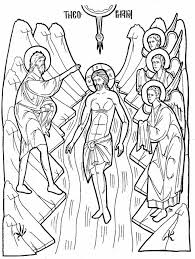 2023 Theophany/Jordan Home Blessings.Father Richard will be planning to bless homes for the 2023 NewYear. It is a tradition in our Church to have our homes blessed with the water sanctified at theFeast of Theophany.  Scheduling of home blessings will be on a “first-come, first-served”in order to best accommodate all concerned. When Father comes to bless your home, please be sure to tell him if this is the. first time your home is blessed or not; also tell him which rooms you specifically want him to bless. Also have some holy water and a lit candle ready; Father Richard will take care of the rest. If you want your home blessed this year, please fill out the form below and place in the collection basket; you may also email fatherrichard@pokrova-allenttown.org.=========================Clip Here===========================Father Richard:I (we) would like you to come and bless my (our) home this new year during the Theophany (Jordan) season.NAME: ________________________________________________________________ ADDRESS: _____________________________________________________________ CITY: _________________________ State: _________ Zip Code: _______________ EMAIL: __________________________________________________________________ Please list best days/times that work for you here: ________________________________________________________________________Father Richard will contact you to confirm availability before coming to visit. Thank you and God bless!	MOTHER OF GOD “QUEEN OF ALL”			    PRAYER LISTDONOR’S NAME:___________________Please pray for the following names:		(FIRST NAMES ONLY)_____________________________________________________________________________________________________________________________________________________________________________________________________________________________________________________________________________________________________________________________________________________________________________________________